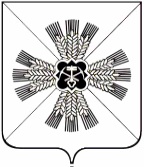 КЕМЕРОВСКАЯ ОБЛАСТЬАДМИНИСТРАЦИЯ ПРОМЫШЛЕННОВСКОГО МУНИЦИПАЛЬНОГО РАЙОНАПОСТАНОВЛЕНИЕот «____»  _____________г. №  _________пгт. ПромышленнаяОб утверждении муниципальной программы «Повышение инвестиционной привлекательности Промышленновского района» на 2018 - 2020 годы   В соответствии с постановлением администрации Промышленновского муниципального района от 29.07.2016 № 684-П «Об утверждении порядка разработки, реализации и оценки эффективности муниципальных программ, реализуемых за счёт средств районного бюджета», постановлением администрации Промышленновского муниципального района от 24.08.2017 № 943-П «Об утверждении перечня муниципальных программ, реализуемых за счет средств районного бюджета, на 2018-2020 годы», в целях реализации полномочий администрации Промышленновского муниципального района:Утвердить прилагаемую муниципальную программу «Повышение инвестиционной привлекательности  Промышленновского  района» на 2018 - 2020 годы.Внести указанную программу на утверждение объема финансирования в Совет народных депутатов Промышленновского муниципального района.Настоящее постановление подлежит обнародованию на официальном сайте администрации Промышленновского муниципального района.Контроль  за  исполнением  настоящего  постановления  возложить на  заместителя  главы  Промышленновского муниципального района              О.А. Игину.Настоящее постановление вступает в силу с 01.01.2018 года.      Исп. А.П. БезруковаТел. 74779	УТВЕРЖДЕНАпостановлениемадминистрации Промышленновскогомуниципального района                  от _______________ г. № ________Муниципальнаяпрограмма«Повышение инвестиционной привлекательностиПромышленновского района»на 2018 - 2020 годыпгт. ПромышленнаяПаспорт муниципальной программы«Повышение инвестиционной привлекательности  Промышленновского района» на 2018 - 2020 годы1.  Характеристика текущего состояния в Промышленновском районе сферы деятельности, для решения задач которой разработана программа с указанием основ показателей и формулировкой основных проблем.	     Промышленновский район, являясь крупнейшим сельскохозяйственным районом Кемеровской области, благодаря своим природно-климатическим, географическим условиям, становится привлекательным для инвесторов.           Объем инвестиций в основной капитал по итогам 2016  года  составил 1488,8 млн. руб., в том числе по крупным и средним предприятиям инвестиции составили 672,8 млн.руб.  Структура инвестиций отражает наиболее привлекательные для инвесторов отрасли:  сельское и лесное хозяйство – 57,7%, здравоохранение и предоставление социальных услуг- 4,5 %,  производство и распределение электроэнергии, газа и воды – 5,5%. В районе  развиваются нетрадиционные для района  виды деятельности: туризм и гостиничный бизнес, производство пластиковой посуды; в перспективе – угледобыча и переработка угля. Повысилась инвестиционная активность субъектов малого и среднего предпринимательства.            Благодаря инвесторам  стабилизировалось финансово-экономическое состояние ряда сельскохозяйственных предприятий, укрепляется их материально-техническая база, внедряются современные технологии.            Однако уровень инвестиционной активности не полностью соответствует потребностям экономического развития района, требуется решение данной проблемы программными методами.              Программа представляет собой комплексный план действий по созданию благоприятных условий для субъектов инвестиционной деятельности и призвана обеспечить проведение последовательной и эффективной инвестиционной политики органами местного самоуправления муниципального района, сельских поселений, что будет способствовать увеличению объемов инвестиций в основной капитал, экономическому росту, повышению социальной стабильности.     2. Цели и задачи программы.          Целями Программы являются разработка механизмов, обеспечивающих повышение инвестиционной привлекательности Промышленновского района, создание условий для привлечения инвестиций в эффективные, актуальные производства и виды деятельности, проведение организационных мероприятий, способствующих привлечению частного капитала в экономику района.          Задачи Программы:- совершенствование законодательного, организационного и инфраструктурного обеспечения инвестиционной и производственной деятельности в Промышленновском районе;- демонстрация привлекательных для потенциальных инвесторов характеристик экономики Промышленновского района:-  обеспечение участия предприятий и организаций района в федеральных, региональных программах, в других механизмах привлечения инвестиционных ресурсов для реализации приоритетных проектов и их эффективного использования, повышения инвестиционного потенциала и снижения инвестиционных рисков;- повышение эффективности деятельности органов власти Промышленновского муниципального района и поселений в сфере поддержки инвестиционной и производственной деятельности;- проведение информационно-аналитического мониторинга состояния инвестиционной  и производственной деятельности в Промышленновском районе и разработка на его основе мер дальнейшего ее развития;- обеспечение эффективного взаимодействия муниципальных органов управления с участниками инвестиционной деятельности;- повышения уровня информационного обеспечения субъектов инвестиционной и производственной деятельности.3. Перечень основных мероприятий программы4. Ресурсное обеспечение реализации муниципальной программы «Повышение инвестиционной привлекательности Промышленновского района» на 2018 - 2020 годы       1. Ресурсное обеспечение реализации муниципальной программы «Повышение инвестиционной привлекательности Промышленновского района» на 2018 - 2020 годы осуществляется за счет средств районного бюджета.2. Объемы бюджетных ассигнований из районного бюджета на реализацию муниципальных  программ утверждаются решением Совета народных депутатов Промышленновского муниципального района о районном бюджете на очередной финансовый год и плановый период. 5. Сведения о планируемых значениях целевых показателей (индикаторов)муниципальной  программы «Повышение инвестиционной привлекательности Промышленновского района» на 2018 - 2020 годыМетодика оценки эффективности муниципальной программыСтепень достижения целей (решения задач) муниципальной программы (Сд) определяется по формуле:Сд = Зф / Зп x 100%,где:Зф - фактическое значение индикатора (показателя) муниципальной программы;Зп - плановое значение индикатора (показателя) муниципальной программы (для индикаторов (показателей), желаемой тенденцией развития которых является рост значений).Уровень финансирования реализации основных мероприятий муниципальной программы (Уф) определяется по формуле:Уф = Фф / Фп x 100%,где:Фф - фактический объем финансовых ресурсов, направленный на реализацию мероприятий муниципальной программы;Фп - плановый объем финансовых ресурсов на соответствующий отчетный период.Муниципальная программа считается реализуемой с высоким уровнем эффективности в следующих случаях:значения 95 процентов и более показателей муниципальной программы и ее подпрограмм входят в установленный интервал значений для отнесения муниципальной программы к высокому уровню эффективности;не менее 95 процентов мероприятий, запланированных на отчетный год, выполнены в полном объеме.Муниципальная программа считается реализуемой с удовлетворительным уровнем эффективности в следующих случаях:значения 80 процентов и более показателей муниципальной программы и ее подпрограмм входят в установленный интервал значений для отнесения муниципальной программы к высокому уровню эффективности;не менее 80 процентов мероприятий, запланированных на отчетный год, выполнены в полном объеме.Если реализация муниципальной программы не отвечает указанным критериям, уровень эффективности ее реализации признается неудовлетворительным.  И.о. главыПромышленновского муниципального районаВ.Е. СеребровНаименование муниципальной программыМуниципальная  программа «Повышение инвестиционной привлекательности  Промышленновского района» на 2018 - 2020 годыМуниципальная  программа «Повышение инвестиционной привлекательности  Промышленновского района» на 2018 - 2020 годыМуниципальная  программа «Повышение инвестиционной привлекательности  Промышленновского района» на 2018 - 2020 годыМуниципальная  программа «Повышение инвестиционной привлекательности  Промышленновского района» на 2018 - 2020 годыДиректор муниципальной программыЗаместитель главы Промышленновского муниципального района Заместитель главы Промышленновского муниципального района Заместитель главы Промышленновского муниципального района Заместитель главы Промышленновского муниципального района Ответственный исполнитель (координатор)  муниципальной программыСектор  экономического развития администрации Промышленновского муниципального районаСектор  экономического развития администрации Промышленновского муниципального районаСектор  экономического развития администрации Промышленновского муниципального районаСектор  экономического развития администрации Промышленновского муниципального районаИсполнители муниципальной программыАдминистрация Промышленновского муниципального района, Управление сельского хозяйства администрации Промышленновского муниципального района; Управление  по жизнеобеспечению и строительству администрации Промышленновского  муниципального районаАдминистрация Промышленновского муниципального района, Управление сельского хозяйства администрации Промышленновского муниципального района; Управление  по жизнеобеспечению и строительству администрации Промышленновского  муниципального районаАдминистрация Промышленновского муниципального района, Управление сельского хозяйства администрации Промышленновского муниципального района; Управление  по жизнеобеспечению и строительству администрации Промышленновского  муниципального районаАдминистрация Промышленновского муниципального района, Управление сельского хозяйства администрации Промышленновского муниципального района; Управление  по жизнеобеспечению и строительству администрации Промышленновского  муниципального районаЦели муниципальной программыСоздание механизмов, обеспечивающих повышение инвестиционной привлекательности  Промышленновского  района для привлечения инвестиций в эффективные и конкурентоспособные производства и виды деятельности, способные обеспечить создание собственного инвестиционного потенциала Промышленновского муниципального района, а также проведение организационных мероприятий, способствующих привлечению внимания инвесторов к Промышленновскому районуСоздание механизмов, обеспечивающих повышение инвестиционной привлекательности  Промышленновского  района для привлечения инвестиций в эффективные и конкурентоспособные производства и виды деятельности, способные обеспечить создание собственного инвестиционного потенциала Промышленновского муниципального района, а также проведение организационных мероприятий, способствующих привлечению внимания инвесторов к Промышленновскому районуСоздание механизмов, обеспечивающих повышение инвестиционной привлекательности  Промышленновского  района для привлечения инвестиций в эффективные и конкурентоспособные производства и виды деятельности, способные обеспечить создание собственного инвестиционного потенциала Промышленновского муниципального района, а также проведение организационных мероприятий, способствующих привлечению внимания инвесторов к Промышленновскому районуСоздание механизмов, обеспечивающих повышение инвестиционной привлекательности  Промышленновского  района для привлечения инвестиций в эффективные и конкурентоспособные производства и виды деятельности, способные обеспечить создание собственного инвестиционного потенциала Промышленновского муниципального района, а также проведение организационных мероприятий, способствующих привлечению внимания инвесторов к Промышленновскому районуЗадачи муниципальной программыСовершенствование законодательного, организационного и инфраструктурного обеспечения инвестиционной и производственной деятельности в Промышленновском районе; Создание благоприятного инвестиционного имиджа Промышленновского  района;Обеспечение участия предприятий и организаций Промышленновского  района в федеральных, региональных программах, в других  механизмах привлечения инвестиционных ресурсов для реализации приоритетных проектов и их эффективного использования, повышения инвестиционного потенциала и снижения инвестиционных рисков; Повышение эффективности деятельности органов власти Промышленновского муниципального района в сфере поддержки инвестиционной и производственной деятельности; Проведение информационно-аналитического мониторинга состояния инвестиционной и производственной деятельности в Промышленновском районе и на этой основе разработка мер дальнейшего ее развития; Содействие субъектам инвестиционной и производственной деятельности Промышленновского  района в разработке и освоении выпуска новых видов продукции, в разработке проектной документации инвестиционных предложений, отвечающих приоритетным направлениям инвестиционной политики Промышленновского района; Обеспечение эффективного взаимодействия муниципальных органов управления с участниками инвестиционной деятельности; Повышение уровня информационного обеспечения субъектов инвестиционной и производственной деятельности.Совершенствование законодательного, организационного и инфраструктурного обеспечения инвестиционной и производственной деятельности в Промышленновском районе; Создание благоприятного инвестиционного имиджа Промышленновского  района;Обеспечение участия предприятий и организаций Промышленновского  района в федеральных, региональных программах, в других  механизмах привлечения инвестиционных ресурсов для реализации приоритетных проектов и их эффективного использования, повышения инвестиционного потенциала и снижения инвестиционных рисков; Повышение эффективности деятельности органов власти Промышленновского муниципального района в сфере поддержки инвестиционной и производственной деятельности; Проведение информационно-аналитического мониторинга состояния инвестиционной и производственной деятельности в Промышленновском районе и на этой основе разработка мер дальнейшего ее развития; Содействие субъектам инвестиционной и производственной деятельности Промышленновского  района в разработке и освоении выпуска новых видов продукции, в разработке проектной документации инвестиционных предложений, отвечающих приоритетным направлениям инвестиционной политики Промышленновского района; Обеспечение эффективного взаимодействия муниципальных органов управления с участниками инвестиционной деятельности; Повышение уровня информационного обеспечения субъектов инвестиционной и производственной деятельности.Совершенствование законодательного, организационного и инфраструктурного обеспечения инвестиционной и производственной деятельности в Промышленновском районе; Создание благоприятного инвестиционного имиджа Промышленновского  района;Обеспечение участия предприятий и организаций Промышленновского  района в федеральных, региональных программах, в других  механизмах привлечения инвестиционных ресурсов для реализации приоритетных проектов и их эффективного использования, повышения инвестиционного потенциала и снижения инвестиционных рисков; Повышение эффективности деятельности органов власти Промышленновского муниципального района в сфере поддержки инвестиционной и производственной деятельности; Проведение информационно-аналитического мониторинга состояния инвестиционной и производственной деятельности в Промышленновском районе и на этой основе разработка мер дальнейшего ее развития; Содействие субъектам инвестиционной и производственной деятельности Промышленновского  района в разработке и освоении выпуска новых видов продукции, в разработке проектной документации инвестиционных предложений, отвечающих приоритетным направлениям инвестиционной политики Промышленновского района; Обеспечение эффективного взаимодействия муниципальных органов управления с участниками инвестиционной деятельности; Повышение уровня информационного обеспечения субъектов инвестиционной и производственной деятельности.Совершенствование законодательного, организационного и инфраструктурного обеспечения инвестиционной и производственной деятельности в Промышленновском районе; Создание благоприятного инвестиционного имиджа Промышленновского  района;Обеспечение участия предприятий и организаций Промышленновского  района в федеральных, региональных программах, в других  механизмах привлечения инвестиционных ресурсов для реализации приоритетных проектов и их эффективного использования, повышения инвестиционного потенциала и снижения инвестиционных рисков; Повышение эффективности деятельности органов власти Промышленновского муниципального района в сфере поддержки инвестиционной и производственной деятельности; Проведение информационно-аналитического мониторинга состояния инвестиционной и производственной деятельности в Промышленновском районе и на этой основе разработка мер дальнейшего ее развития; Содействие субъектам инвестиционной и производственной деятельности Промышленновского  района в разработке и освоении выпуска новых видов продукции, в разработке проектной документации инвестиционных предложений, отвечающих приоритетным направлениям инвестиционной политики Промышленновского района; Обеспечение эффективного взаимодействия муниципальных органов управления с участниками инвестиционной деятельности; Повышение уровня информационного обеспечения субъектов инвестиционной и производственной деятельности.Срок реализации муниципальной программы2018 – 2020  годы2018 – 2020  годы2018 – 2020  годы2018 – 2020  годыОбъемы и источники финансирования муниципальной программы в целом и с разбивкой по годам ее реализации201820192020Объемы и источники финансирования муниципальной программы в целом и с разбивкой по годам ее реализацииВсего, тыс.руб.10,010,010,0Объемы и источники финансирования муниципальной программы в целом и с разбивкой по годам ее реализацииРайонный бюджет, тыс.руб.10,010,010,0Ожидаемые конечные результаты реализации муниципальной программыУвеличение объема инвестиций в основной капитал; Реализация инвестиционных проектов по приоритетным направлениям развития Промышленновского  района; Формирование нормативной правовой базы, регулирующей инвестиционную деятельность на территории Промышленновского  района; Формирование положительного инвестиционного имиджа Промышленновского  муниципального района; Создание базы данных инвестиционных площадок и инвестиционных проектов.Увеличение объема инвестиций в основной капитал; Реализация инвестиционных проектов по приоритетным направлениям развития Промышленновского  района; Формирование нормативной правовой базы, регулирующей инвестиционную деятельность на территории Промышленновского  района; Формирование положительного инвестиционного имиджа Промышленновского  муниципального района; Создание базы данных инвестиционных площадок и инвестиционных проектов.Увеличение объема инвестиций в основной капитал; Реализация инвестиционных проектов по приоритетным направлениям развития Промышленновского  района; Формирование нормативной правовой базы, регулирующей инвестиционную деятельность на территории Промышленновского  района; Формирование положительного инвестиционного имиджа Промышленновского  муниципального района; Создание базы данных инвестиционных площадок и инвестиционных проектов.Увеличение объема инвестиций в основной капитал; Реализация инвестиционных проектов по приоритетным направлениям развития Промышленновского  района; Формирование нормативной правовой базы, регулирующей инвестиционную деятельность на территории Промышленновского  района; Формирование положительного инвестиционного имиджа Промышленновского  муниципального района; Создание базы данных инвестиционных площадок и инвестиционных проектов.N п/пНаименование основного мероприятияКраткое описание основного мероприятияКраткое описание основного мероприятияНаименование целевого показателя (индикатора)Порядок определения (формула)Муниципальная  программа «Повышение инвестиционной привлекательности  Промышленновского района» на 2018 - 2020 годыМуниципальная  программа «Повышение инвестиционной привлекательности  Промышленновского района» на 2018 - 2020 годыМуниципальная  программа «Повышение инвестиционной привлекательности  Промышленновского района» на 2018 - 2020 годыМуниципальная  программа «Повышение инвестиционной привлекательности  Промышленновского района» на 2018 - 2020 годыМуниципальная  программа «Повышение инвестиционной привлекательности  Промышленновского района» на 2018 - 2020 годыМуниципальная  программа «Повышение инвестиционной привлекательности  Промышленновского района» на 2018 - 2020 годы1.Цель Создание механизмов, обеспечивающих повышение инвестиционной привлекательности Промышленновского  района для привлечения инвестиций в эффективные и конкурентоспособные производства и виды деятельности, способные обеспечить создание собственного инвестиционного потенциала Промышленновского района, а также проведение организационных мероприятий, способствующих привлечению внимания инвесторов к Промышленновскому районуЦель Создание механизмов, обеспечивающих повышение инвестиционной привлекательности Промышленновского  района для привлечения инвестиций в эффективные и конкурентоспособные производства и виды деятельности, способные обеспечить создание собственного инвестиционного потенциала Промышленновского района, а также проведение организационных мероприятий, способствующих привлечению внимания инвесторов к Промышленновскому районуЦель Создание механизмов, обеспечивающих повышение инвестиционной привлекательности Промышленновского  района для привлечения инвестиций в эффективные и конкурентоспособные производства и виды деятельности, способные обеспечить создание собственного инвестиционного потенциала Промышленновского района, а также проведение организационных мероприятий, способствующих привлечению внимания инвесторов к Промышленновскому районуЦель Создание механизмов, обеспечивающих повышение инвестиционной привлекательности Промышленновского  района для привлечения инвестиций в эффективные и конкурентоспособные производства и виды деятельности, способные обеспечить создание собственного инвестиционного потенциала Промышленновского района, а также проведение организационных мероприятий, способствующих привлечению внимания инвесторов к Промышленновскому районуЦель Создание механизмов, обеспечивающих повышение инвестиционной привлекательности Промышленновского  района для привлечения инвестиций в эффективные и конкурентоспособные производства и виды деятельности, способные обеспечить создание собственного инвестиционного потенциала Промышленновского района, а также проведение организационных мероприятий, способствующих привлечению внимания инвесторов к Промышленновскому району1.Задача: Формирование основных принципов инвестиционной политики, механизмов взаимодействия и организационной схемы управления инвестиционным процессомЗадача: Формирование основных принципов инвестиционной политики, механизмов взаимодействия и организационной схемы управления инвестиционным процессомЗадача: Формирование основных принципов инвестиционной политики, механизмов взаимодействия и организационной схемы управления инвестиционным процессомЗадача: Формирование основных принципов инвестиционной политики, механизмов взаимодействия и организационной схемы управления инвестиционным процессомЗадача: Формирование основных принципов инвестиционной политики, механизмов взаимодействия и организационной схемы управления инвестиционным процессом1.1.Организация мониторинга  состояния инвестиционной и производственной деятельности в районеОрганизация мониторинга  состояния инвестиционной и производственной деятельности в районе Проведение информационно-аналитического мониторинга состояния инвестиционной  и производственной деятельности в Промышленновском районе и разработка на его основе мер дальнейшего ее развития.Количествопроведенныхмониторингов2 раза в год по итогам полугодий1.2.Разработка нормативно- правовых актов, направленных на повышение инвестиционной привлекательности Промышленновского муниципального районаРазработка нормативно- правовых актов, направленных на повышение инвестиционной привлекательности Промышленновского муниципального районаРазработка нормативно-правовой базы для установления льгот по налогам и сборам, по аренде имущества, находящегося в муниципальной собственности Промышленновского муниципального  района и необходимого для реализации инвестиционных проектовПо мере возникновения необходимости для реализациисоциально-значимых проектов 1.3.Организация работы Совета по инвестиционной деятельности при главе Промышленновского муниципального района.Организация работы Совета по инвестиционной деятельности при главе Промышленновского муниципального района.Содействие  развитию  и поддержке инвестиционной и инновационной деятельности в Промышленновском районе.Количество проведенных заседаний1 раз в полугодие1.4.Содействие инвесторам в решении вопросов, связанных с реализацией инвестиционных проектов на территории Промышленновского района Содействие инвесторам в решении вопросов, связанных с реализацией инвестиционных проектов на территории Промышленновского района Организация работы инвестиционного уполномоченного по оказанию содействия хозяйствующим субъектам в реализации инвестиционных проектов.Проведение приема хозяйствующих субъектов1 раз в неделю2.Задача:Формирование благоприятного инвестиционного имиджа Промышленновского  районаЗадача:Формирование благоприятного инвестиционного имиджа Промышленновского  районаЗадача:Формирование благоприятного инвестиционного имиджа Промышленновского  районаЗадача:Формирование благоприятного инвестиционного имиджа Промышленновского  районаЗадача:Формирование благоприятного инвестиционного имиджа Промышленновского  района2.1.Участие предприятий и организаций Промышленновского  района в работе тематических региональных выставок, ярмарок, «круглых столов»Участие предприятий и организаций Промышленновского  района в работе тематических региональных выставок, ярмарок, «круглых столов»Содействие предприятиям и организациям Промышленновского  района в работе тематических региональных выставок, ярмарок, «круглых столов»Количество участников выставок, ярмарок.Не менее 8 участников2.2.Привлечение инвесторов района к участию в конкурсе «Лучший инвестор года в Кемеровской области».Привлечение инвесторов района к участию в конкурсе «Лучший инвестор года в Кемеровской области».Оказание консультативного и организационного содействия инвесторам района в участии в конкурсе «Лучший инвестор года в Кемеровской области».2.3.Привлечение инвесторов к решению вопросов в социальной сфере путем заключения соглашений о социально-экономическом сотрудничествеПривлечение инвесторов к решению вопросов в социальной сфере путем заключения соглашений о социально-экономическом сотрудничествеЗаключение с предприятиями  и организациями соглашений о социально-экономическом сотрудничестве.Количество заключенных соглашений.Не менее 300 соглашений2.4.Издание рекламно-информационных материалов об инвестиционном потенциале Промышленновского  районаИздание рекламно-информационных материалов об инвестиционном потенциале Промышленновского  районаИздание рекламно-информационных материалов об инвестиционном потенциале Промышленновского  районаКоличество информационных материалов13.Задача:Информационное обеспечение инвестиционной деятельности.Задача:Информационное обеспечение инвестиционной деятельности.Задача:Информационное обеспечение инвестиционной деятельности.Задача:Информационное обеспечение инвестиционной деятельности.Задача:Информационное обеспечение инвестиционной деятельности.3.1.Обновление инвестиционного паспорта Промышленновского района Обновление инвестиционного паспорта Промышленновского района Актуализация инвестиционного паспорта районаКоличество обновлений1 раз в год3.2.Формирование и ведение реестра производственных площадок, земельных участков с целью размещения на них объектов инвестиционной деятельностиФормирование и ведение реестра производственных площадок, земельных участков с целью размещения на них объектов инвестиционной деятельностиИнвентаризация и учет  производственных площадок, земельных участков для включения в реестрЧисло земельных участков для включения в реестрНе менее 3-х участков3.3.Размещение в средствах массовой информации, на сайте Промышленновского муниципального района   информации по направлению «Инвестиционная привлекательность»Размещение в средствах массовой информации, на сайте Промышленновского муниципального района   информации по направлению «Инвестиционная привлекательность»Формирование информации об инвестиционной привлекательности Промышленновского района для размещения в средствах массовой информации и на сайте Промышленновского муниципального района.   Количество размещенных материалов.Не менее четырех.N п/пНаименование муниципальной программы, подпрограммы, основного мероприятия, мероприятияИсточник финансированияОбъем финансовых ресурсов, тыс. рублейОбъем финансовых ресурсов, тыс. рублейОбъем финансовых ресурсов, тыс. рублейN п/пНаименование муниципальной программы, подпрограммы, основного мероприятия, мероприятияИсточник финансирования2018 год2019 год2020 год123456Муниципальная программа «Повышение инвестиционной привлекательности  Промышленновского   района» на 2018-2020 годыВсего10,010,010,0Муниципальная программа «Повышение инвестиционной привлекательности  Промышленновского   района» на 2018-2020 годырайонный бюджет10,010,010,01.Издание рекламно-информационных материалов об инвестиционном потенциале Промышленновского  районаВсего10,010,010,01.Издание рекламно-информационных материалов об инвестиционном потенциале Промышленновского  районарайонный бюджет10,010,010,0N п/пНаименование муниципальной программы, подпрограммы, основного мероприятия, мероприятияНаименование целевого показателя (индикатора)Единица измеренияПлановое значение целевого показателя (индикатора)Плановое значение целевого показателя (индикатора)Плановое значение целевого показателя (индикатора)N п/пНаименование муниципальной программы, подпрограммы, основного мероприятия, мероприятияНаименование целевого показателя (индикатора)Единица измерения2018 год2019 год2020 год1234567Муниципальная программа «Повышение инвестиционной привлекательности  Промышленновского   района» на 2018-2020 годыОбъем инвестиций в основной капитал за счет всех источников финансирования%  к предыдущему году в  сопоставимых ценах100,5100,6103,4в том числе на душу населенияОбъем инвестиций в основной капитал за счет всех источников финансированиятыс. руб.349003510036300Заместитель главыПромышленновского муниципального района  О.А. Игина